                                    2020-2021 Book Challenge                       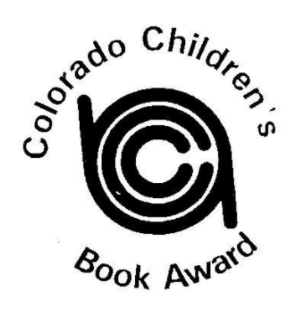 1st Semester1st and 2nd GradesSelect seven Colorado Children’s Book Award Picture Book Winners or NominationsMust be in your reading range set by your teacher.Select the row you want to complete.You may go across, up and down or diagonally.Pick from the activities given to you completing one for each book.You can do each activity only once for this bingo card.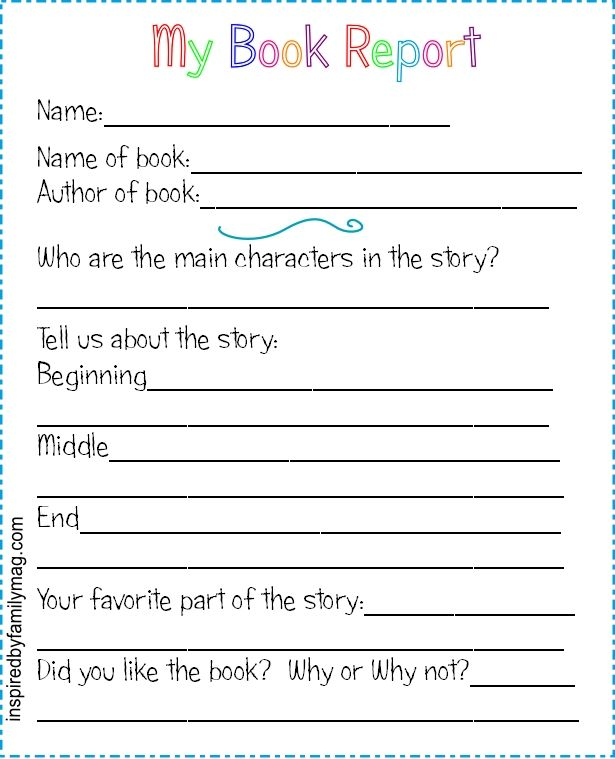 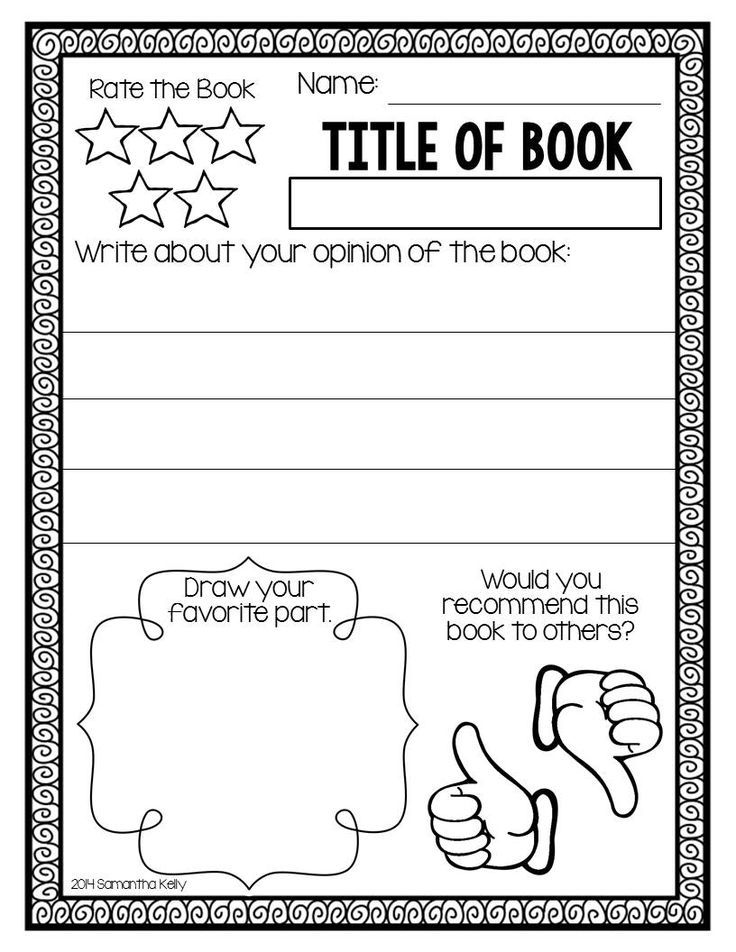 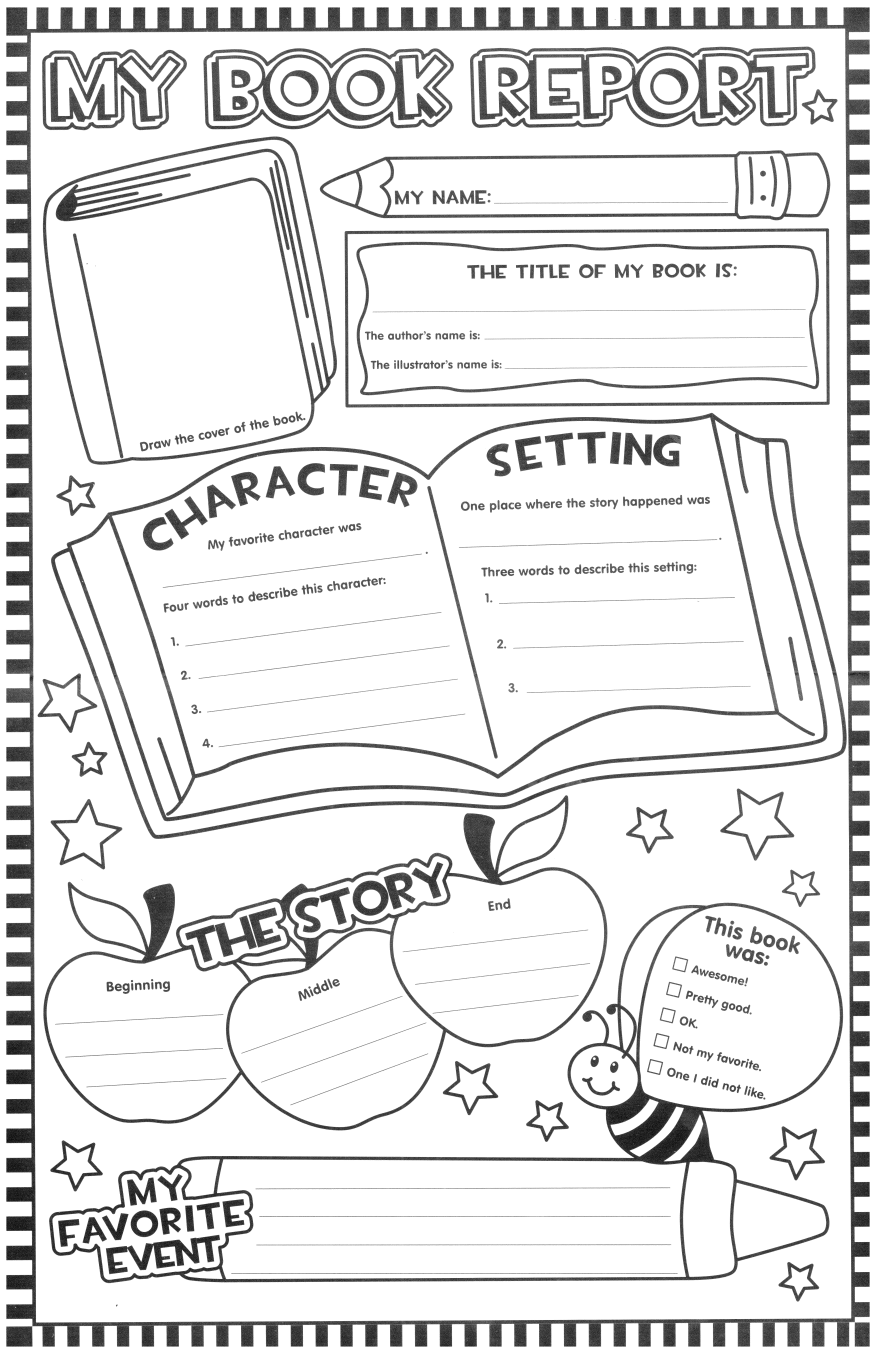 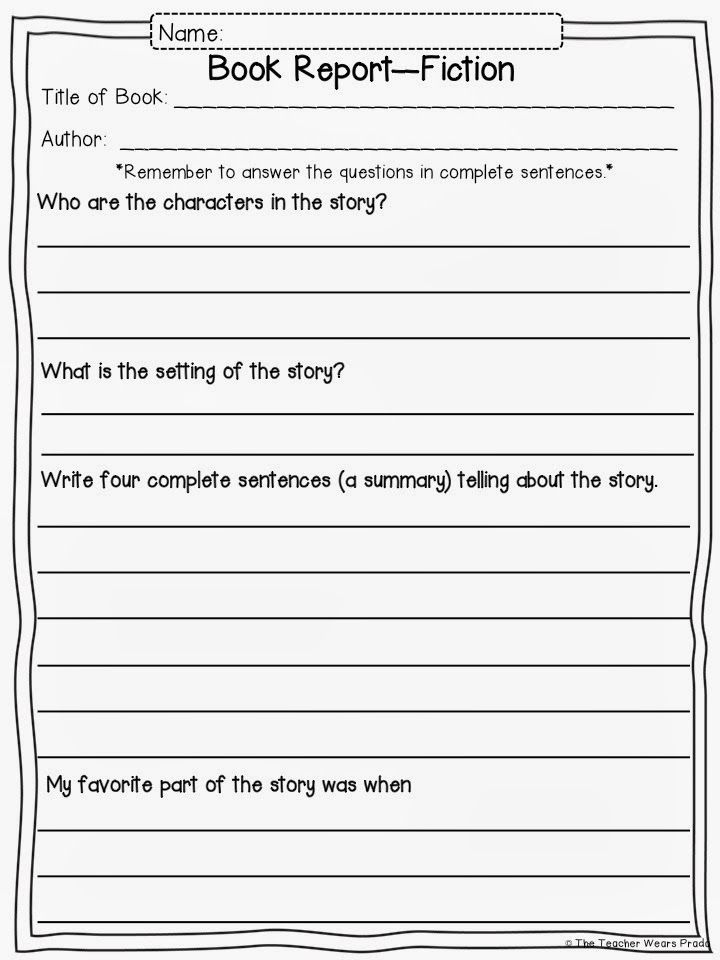 FREECHOICEBOYHISTORYSCARY/MONSTERFAIRYTALESCHOOLANIMALGIRLHISTORYFREE CHOICEDOGIF YOU GIVE A..SCARY/MONSTERFAIRY TALEFAIRY TALESCHOOLSCARY/MONSTERANIMALFREE CHOICEDOGFREE CHOICEBOYFREE CHOICEFAIRY TALECATDOGSCHOOLSCARY/MONSTERANIMALIF YOU GIVE A..BOYFREE CHOICESCHOOLGIRLHISTORYCATHISTORYANIMALFAIRYTALESCARY/MONSTERIF YOU GIVE A..FREE CHOICEDOGFAIRY TALEGIRLSCHOOLHISTORYFREE CHOICECAT